Муниципальное бюджетное учреждение культуры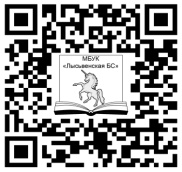 «Лысьвенская библиотечная система»Центральная библиотекаЦентр социально-правовой информации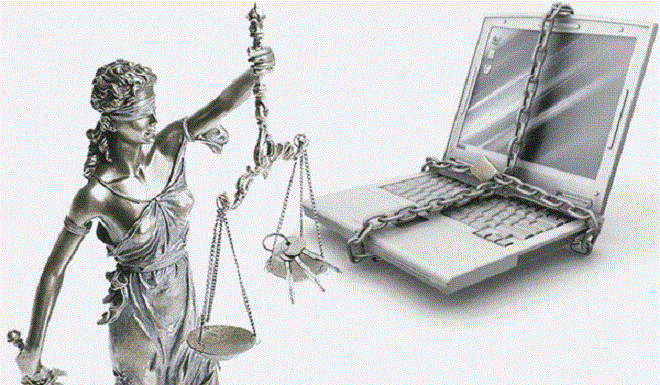 Защита персональных данныхИНФОРМАЦИОННАЯ ПАМЯТКАЛысьва201767.404З 40Защита персональных данных: информ. памятка / МБУК «Лысьвенская БС». - Лысьва: [б.и.], 2017 . – 6 с.Конвенция «О защите лиц в связи с автоматизированной обработкой персональных данных» стала первым международным обязывающим инструментом в сфере защиты персональных данных, который определил механизмы защиты прав человека на неприкосновенность его личной жизни, а также предоставил определение понятия «персональные данные».Основными принципами обработки и защиты персональных данных, предлагаемыми указанной Конвенцией, стали добросовестность и законность получения и обработки персональных данных; хранение персональных данных для определенных и законных целей и не использование их способом, не совместимым с этими целями. Защита персональных данных должна осуществляться с применением соответствующих мер безопасности, что делает невозможным случайное или несанкционированное уничтожение или случайную потерю, а также предотвращает несанкционированный доступ, модификацию и распространение персональных данных.В памятке рассмотрены основные способы защиты, а также представлены нормативно-правовые акты, регулирующие вопросы защиты лиц в связи с автоматизированной обработкой персональных данных с помощью справочно-поисковой системы Консультант Плюс. Материалы представлены выборочно, по состоянию на 1 января 2017 г. Официальные документы расположены по степени их нормативной значимости. Памятка предназначена для широкого круга пользователей.История Международного дня защиты персональных данныхМоментом возникновения столь важного праздника считается 28 января 1981 года, когда была подписана Конвенция Совета Европы «О защите лиц в связи с автоматизированной обработкой персональных данных». Возникла же традиция отмечать эту дату лишь в 2006 году, 26 апреля по инициативе Комитета Министров Совета Европы. До тех пор не совершалось даже попыток внедрить в обществе подобное мероприятие – о чем говорить, если Конвенция «О защите лиц в связи с автоматизированной обработкой персональных данных» в сущности, ввела понятие последних, определив их значение и важность. Документ и праздник, к которому тот был впоследствии приурочен, можно сказать, обязали граждан внимательно, бережно относиться к передаче персональных сведений посторонним лицам. Эти два события также послужили своеобразным обращением к субъектам, запрашивающим информацию личных данных пользователей. Их, согласно Конвенции, должны отличать такие качества, как добросовестность и порядочность.Конвенция и дата празднования Международного дня конфиденциальности, как еще называют День защиты персональных данных, были учреждены будто с расчётом на будущее. Сегодня, когда глобальная компьютеризация и стремительное развитие Интернета захватили весь мир от края и до края, оба события очень актуальны. Конвенция превращена в эффективный инструмент, при помощи которого происходит соответствующее регулирование в области защиты личных сведений о пользователях Сети.Данная система постоянно совершенствуется, но документ-основа фактически остается прежним. Планируется еще большее усиление существующей защиты, ужесточение ответственности, лежащей на плечах, прежде всего лиц, имеющих доступ к сведениям о личности с разрешения пользователя и мн. др. Все это позволит решить ряд важных задач, так или иначе имеющих отношение к проблеме информационной безопасности.На сегодняшний момент почти 80 государств поддерживают Конвенцию Совета Европы, подписанную чуть больше 30 лет назад. Принципы защиты персональных данных действуют также в рамках крупных организаций международного уровня, таких как ООН, например. Стоит упомянуть, что Европейский союз принял несколько директив, ставших дополнительным к Конвенции ориентиром в процессе формирования системы защиты персональных данных.Отмечать Международный день конфиденциальности начали через два года после принятия решения о его учреждении. И открыла праздник конференция Data Privacy Day, организованная в стенах Университета Дьюка. В рамках данного мероприятия шли дискуссии, проводились семинары, где обсуждали и доносили до понимания простых граждан эффективность несложных методов защиты своей виртуальной жизни от атак злоумышленников и недобросовестных работников компаний, запрашивающих персональные данные. Эти рекомендации звучат и сегодня, но уже в веб-пространстве.Простые меры защитыДаже дети, наверное, в курсе, что именно необходимо предпринять для сохранения персональных данных в целости и сохранности, а главное - в зоне недосягаемости подозрительных личностей. Рассмотрим основные способы защиты.Правильный подбор пароля. Данное мероприятие предполагает несколько этапов, или, вернее сказать, вариантов.Во-первых, следует придумывать лишь запутанные, сложные пароли. Забудьте об использовании даты собственного рождения, имени-фамилии, клички домашнего питомца, названии любимого фильма. Пароль должен состоять из латинских букв, цифр и представляет собой хаотичный их набор – этакую несуразицу. В данном случае злоумышленникам будет достаточно сложно его подобрать.Во-вторых, никому не сообщайте свой пароль по примеру пин-кода кредитки. Пусть эта информация будет вашим маленьким секретом. И в-третьих, периодически меняйте пароль, не снижая уровень его сложности.Хранение в тайне номера кредитной карты (счета). Особенно важно следовать мудрому совету в отношении контактеров, не вызывающих доверие, или малознакомых граждан. Узнав номер кредитной карточки или банковского счета, злоумышленник способен завладеть и ее/его ценным содержимым. Поэтому будьте бдительны!Игнорирование подозрительных Интернет-ресурсов. Стоит внимательнее относиться к процессу веб-серфинга: думать, прежде чем заходить на незнакомый сайт. И уж тем более ни в коем случае, не под каким предлогом не вводить/сообщать свой пароль от другого ресурса, например, социальной сети, не отправлять СМС, не звонить по указанным телефонным номерам.Установка антивирусной программы. А именно - надежной, качественной, проверенной, на ура прошедшей тестирование крупной аналитической компанией. В сети регулярно публикуют рейтинги лучших программ, обладающих мизерной пропускной способностью для вирусов. Ориентируясь на подобные перечни, реально подобрать действительно неплохой антивирус, причем установить его абсолютно бесплатно, ведь в большинстве случаев базовой версии хватает с лихвой.Регулярное произведение полной проверки своего компьютера. Осуществляется она также при помощи антивирусной программы. К сожалению, как не хорош был бы электронный уничтожитель вирусов, личный контроль его работы никогда не будет лишним.Предпочтительное использование только проверенных временем и пользователями веб-ресурсов. В данном случае вероятность кражи персональной информации сводится к нулю, ведь популярные ресурсы имеют, как правило, добросовестных владельцев и обслуживающий персонал. Пребывая на них, вы вряд ли подцепите вирус, вас никогда не разведут на деньги.Запрет на переходы по сомнительным ссылкам. Вот, где с большей долей вероятности вы сможете подхватить вирус. Сюда не относятся сайты, предлагающие файлы для бесплатного скачивания и покупки. Но, как говорится, и на старуху бывает проруха. Например, недавно в популярном магазине Google Play – бывшем Android Market – пользователи уже после скачивания обнаружили некоторые завирусованные товары.Международный день защиты персональных данных справедлив не только для соблюдения правил безопасности в сети Интернет. Реальная жизнь тоже полна неприятных неожиданностей. В XXI веке расслабляться нельзя ни на минуту, поэтому 28 января подумайте о том, как усилить собственную информационную защиту во всех аспектах ее существования и применения. Использованы материала сайта www.inmoment.ruНормативно-правовые акты"Конвенция о защите физических лиц при автоматизированной обработке персональных данных" (Заключена в г. Страсбурге 28.01.1981)Цель настоящей Конвенции состоит в обеспечении на территории каждой Стороны для каждого физического лица, независимо от его гражданства или местожительства, уважения его прав и основных свобод, и в частности его права на неприкосновенность частной жизни, в отношении автоматизированной обработки касающихся его персональных данных ("защита данных").Федеральный закон от 27.07.2006 N 152-ФЗ (ред. от 03.07.2016)"О персональных данных"Настоящим Федеральным законом регулируются отношения, связанные с обработкой персональных данных, осуществляемой федеральными органами государственной власти, органами государственной власти субъектов Российской Федерации, иными государственными органами (далее - государственные органы), органами местного самоуправления, иными муниципальными органами (далее - муниципальные органы), юридическими лицами и физическими лицами с использованием средств автоматизации, в том числе в информационно-телекоммуникационных сетях, или без использования таких средств, если обработка персональных данных без использования таких средств соответствует характеру действий (операций), совершаемых с персональными данными с использованием средств автоматизации, то есть позволяет осуществлять в соответствии с заданным алгоритмом поиск персональных данных, зафиксированных на материальном носителе и содержащихся в картотеках или иных систематизированных собраниях персональных данных, и (или) доступ к таким персональным данным.Постановление Правительства РФ от 01.11.2012 N 1119 "Об утверждении требований к защите персональных данных при их обработке в информационных системах персональных данных"Настоящий документ устанавливает требования к защите персональных данных при их обработке в информационных системах персональных данных (далее - информационные системы) и уровни защищенности таких данных.2. Безопасность персональных данных при их обработке в информационной системе обеспечивается с помощью системы защиты персональных данных, нейтрализующей актуальные угрозы, определенные в соответствии с частью 5 статьи 19 Федерального закона "О персональных данных".Система защиты персональных данных включает в себя организационные и (или) технические меры, определенные с учетом актуальных угроз безопасности персональных данных и информационных технологий, используемых в информационных системах.Уважаемые пользователи!Центр социально-правовой информацииЦентральнойбиблиотеки предоставляетдоступ в ИнтернетУ нас вы можете воспользоваться:- ресурсами СПС Консультант Плюс- документами органов местного самоуправленияАдрес: Пермский край, г. Лысьва, ул. Коммунаров,20Часы работы: с 10.00 до 18.00Выходной день: СубботаТелефоны: (34249)2-66-96Сост. О. Н. Десяткова Тираж 20 экз.E-mail: mpb_lysva@mail.ru ;http:// lysva-library.